Want to Host a Classroom Recycling Campaign?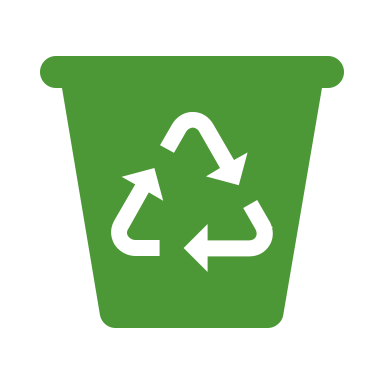 Help the environment  by joining our Classroom Recycling Campaign!Sign up hereName GradeEmail Address